§7202.  Petition for deorganization meetingThe voters of any municipality may petition for consideration of deorganization of the municipality by following the petition procedure of section 2528, subsection 5.  On the written petition of a number of voters equal to at least 50% of the number of votes cast in the municipality at the last gubernatorial election, but in no case less than 10, requesting a municipal meeting for the purpose of discussing and determining whether the municipality should deorganize, the municipal officers shall call and hold a special meeting in the manner provided for the calling and holding of town meetings or city elections to discuss deorganization of the municipality and to decide whether to develop a deorganization procedure.  [PL 2003, c. 297, §1 (AMD).]The municipal officers shall also publish notice of the meeting in a newspaper of general circulation in the area.  One notice shall be published as close to the 14th day before the meeting as possible, and the 2nd notice shall be published as close to the 7th day before the meeting as possible.  [PL 1989, c. 216, §2 (NEW).]SECTION HISTORYPL 1989, c. 216, §2 (NEW). PL 2003, c. 297, §1 (AMD). The State of Maine claims a copyright in its codified statutes. If you intend to republish this material, we require that you include the following disclaimer in your publication:All copyrights and other rights to statutory text are reserved by the State of Maine. The text included in this publication reflects changes made through the First Regular and First Special Session of the 131st Maine Legislature and is current through November 1. 2023
                    . The text is subject to change without notice. It is a version that has not been officially certified by the Secretary of State. Refer to the Maine Revised Statutes Annotated and supplements for certified text.
                The Office of the Revisor of Statutes also requests that you send us one copy of any statutory publication you may produce. Our goal is not to restrict publishing activity, but to keep track of who is publishing what, to identify any needless duplication and to preserve the State's copyright rights.PLEASE NOTE: The Revisor's Office cannot perform research for or provide legal advice or interpretation of Maine law to the public. If you need legal assistance, please contact a qualified attorney.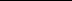 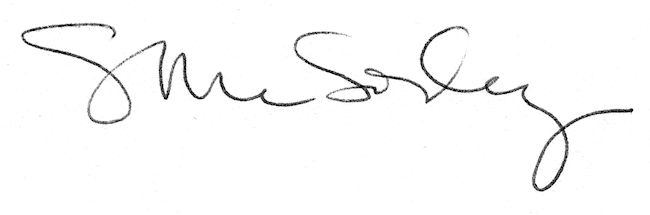 